Name: ____________________Westward Expansion MapInstructions: Label all states east of the Mississippi River. Color code the U.S. as of 1783 and territories. Label territories and date when each were acquired.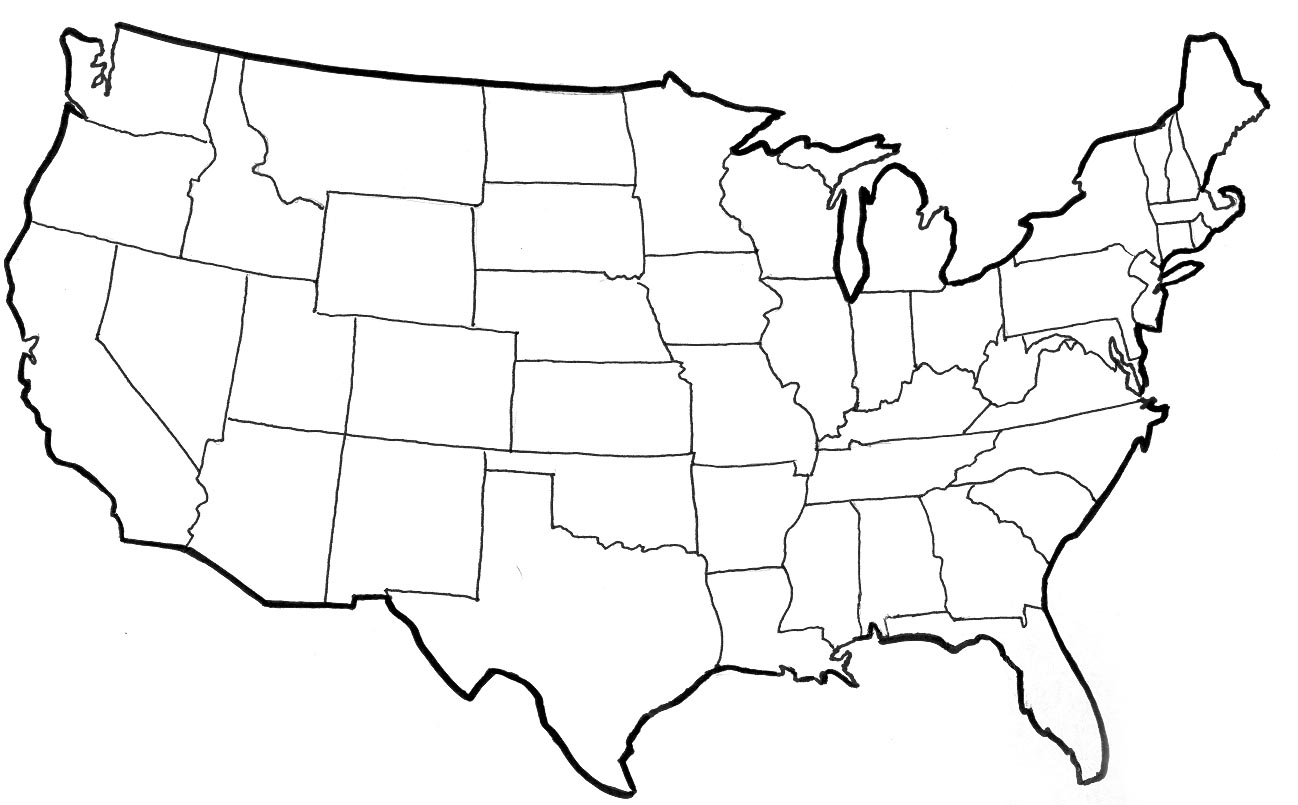 